Задача 1.
Два листа соединены при помощи накладок толщиной н. Толщина листов . Определить необходимое число заклёпок диаметром – d и ширину листа B. Допустимое напряжение на срез adm = 140 мПа, на смятие adm = 320 мПа, на растяжение adm = 160 мПа, сила, действующая на соединение – F. 
F = 230 кН; d =  24 мм; н = 10мм;  = 14мм.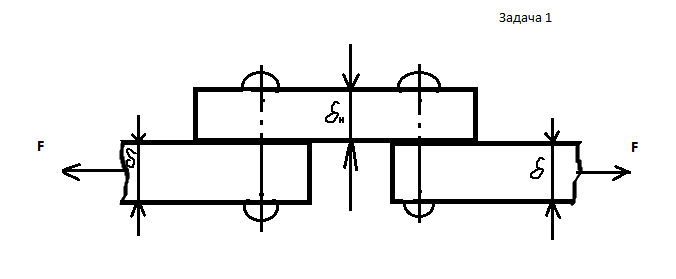 
Задача 2.	Для заданного ступенчатого бруса построить эпюры продольных сил и деформаций. Определить прочность бруса и площади поперечного сечения? Если модуль Юнга – Е = 2* мПа, допустимое напряжение = 160 мПа.
	F1 = 20кН; F2 = 70кН; F3 = 30кН; a = 0,21м; b = 0,81м; L = 1м.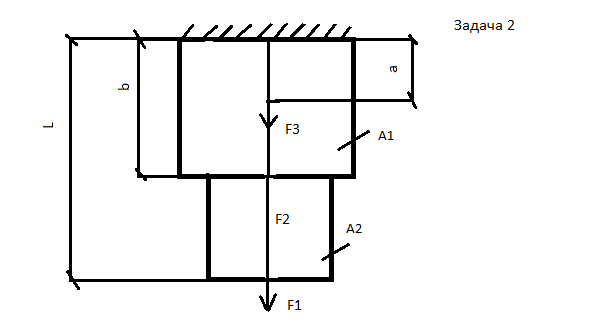 Задача 3. Построить эпюры крутящих моментов для вала с насаженными на него шкивами. Определить момент Т0 по величине и направлению, диаметр вала и угол закручивания – φ в сечении B. Допустимое напряжение τadm = 140 мПа, модуль упругости G = 8* мПа.
	Т1 = 4 кН*м; Т2 = 1 кН*м; Т3 = 2 кН*м; Т4 = кн*м; а = 1 м.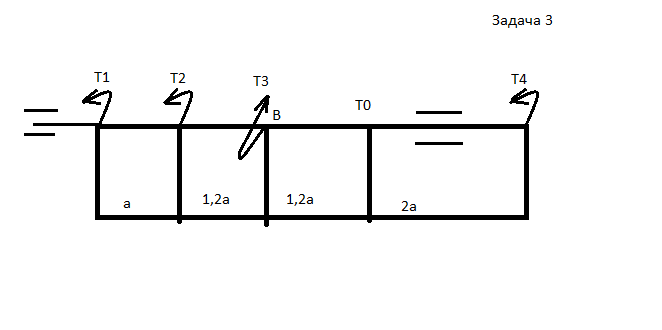 Задача 4. 	Для балок построить эпюры поперечных сил, изгибающих моментов, определить размеры швеллера, балки прямоугольного сечения с соотношением сторон τв = 1,5 и круглого сечения. Материал балок (См3, σadm = 160 мПа).
  	Сравнить вес балок прямоугольного сечения и стандартного профиля. 
F = 19 кН; M = 10 кн*м; q = 4 кН/м; L = 4 м; a1 = 1/5L м; a2 = 1/4L м.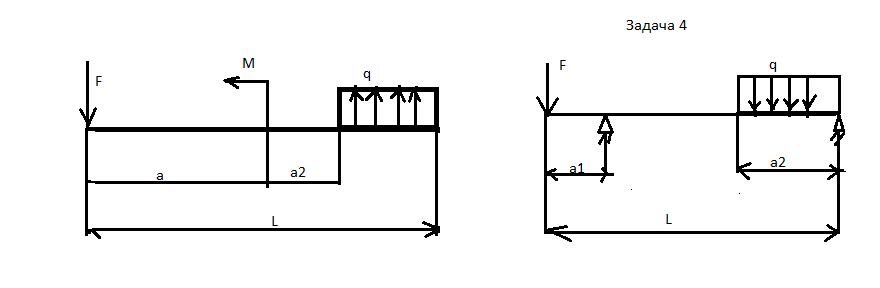 